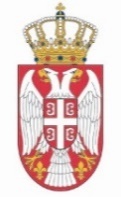 REPUBLIKA SRBIJANARODNA SKUPŠTINAOdbor za dijasporu i Srbe u regionu 09 Broj:  16. decembar 2020. godineB e o g r a dZ A P I S N I KDRUGE SEDNICE ODBORA ZA DIJASPORU I SRBE U REGIONU, ODRŽANE 16. DECEMBRA 2020. GODINESednica je počela u 11,00 časova. Sednici je predsedavao Milimir Vujadinović, predsednik Odbora.Sednici su prisustvovali članovi Odbora: Jadranka mr Jovanović, Slobodan Alavanja, Goran Milić, Milan Đurica, Sanja Lakić, Mladen Bošković, Janko Langura, Nataša Ljubišić, Miodrag Linta, Radovan Tvrdišić, Hadži Milorad Stošić  i Justina Pupin Košćal. U toku sednice naknadno su pristupili, Aleksandar Marković, Slavenko mr Unković i Aleksandar Čotrić.            Sednici je prisustvovala i Nataša Ljubišić, zamenik odsutnog člana Milana Ilića.	Sednici je prisustvovao i dr Vladimir Orlić, potpredsednik Narodne skupštine. Osim narodnih poslanika, sednici su prisustvovali Emilo Labudović direktor Srpske kuće u Podgorici, Srđan Jeremić, predsednik Zajedničkog veća opština Vukovar, Mlađen Cicović, šef Predstavništva Republike Srpske u Srbiji, dr Ivan Bošnjak, predsednik međuvladinih mešovitih komisija za položaj manjina, kao i Radoslav Vujović, pomoćnik generalnog sekretara Narodne skupštine i rukovodilac Sektora za zakonodavstvo.	Otvarajući sednicu, predsednik Odbora Milimir Vujadinović je konstatovao da je u sali prisutno trinaest članova i da postoji kvorum za odlučivanje.	Na predlog predsednika, Odbor je jednoglasno (trinaest „za“) usvojio sledećiD n e v n i   r e d:Usvajanje zapisnika Prve sednice Odbora za dijasporu i Srbe u regionu	1. Položaj i perspektive Srba u regionu u kontekstu podrške Republike Srbije i uticaja na položaj srpske zajednice u regionu,           2. Razno.  Pre prelaska na prvu tačku utvrđenog dnevnog reda Odbor je jednoglasno (trinaest „za“) usvojio zapisnik Prve sednice Odbora. Nakon toga, Odbor je jednoglasno (trinaest „za“) usvojio predlog predsednika Odbora da se u skladu sa članom 81. stav 4. Poslovnika Narodne skupštine donese zaključak da sve sednice Odbora budu tonski snimane i da se na njima vode stenografske beleške. Zaključak Odbora će biti dostavljen generalnom sekretaru Narodne skupštine. Prva tačka dnevnog reda – Položaj i perspektive Srba u regionu u kontekstu podrške Republike Srbije i uticaja na položaj srpske zajednice u regionuU diskusiji su učestvovali članovi Odbora: Milimir Vujadinović, Miodrag Linta, Hadži Milorad Stošić, Mladen Bošković, Sanja Lakić kao i Emilo Labudović direktor Srpske kuće u Podgorici, Srđan Jeremić, predsednik Zajedničkog veća opština Vukovar, Mlađen Cicović, šef Predstavništva Republike Srpske u Srbiji, dr Ivan Bošnjak, predsednik međuvladinih mešovitih komisija za položaj manjina. Predsednik Odbora Milimir Vujadinović poželeo je dobrodošlicu gostima, rečima da oni zapravo nisu gosti, već prijatelji koji su došli u svoj dom, Dom Narodne skupštine i istakao da našim sunarodnicima nikada nije bila potrebnija pomoć Republike Srbije nego sad, ali i da nikada nisu mogli više da se oslone na Srbiju nego što to mogu danas, i naglasio da predsednik Republike Srbije Aleksandar Vučić ulaže velike napore da sa svim državnicima u regionu uspostavi i održi dobre odnose, što se preslikava na odnos matice i Srba u regionu, ali i širom sveta.Predsednik Odbora zahvalio se potpredsedniku Narodne skupštine dr Vladimiru Orliću na prisustvu sednici Odbora, čime je dat poseban značaj radu ovog tela.Potpredsednik Narodne skupštine dr Vladimir Orlić zahvalio se na mogućnosti da u svoje i u ime Narodne skupštine poželi dobrodošlicu prisutnima, poručivši im da su došli u svoju kuću, i dodao da nije postojao uvek na isti način izgrađen osećaj prema institucijama Srbije, niti su te iste institucije uvek pokazivale istu vrstu osećaja sa svoje strane, niti istu vrstu pažnje i želje da se brinu o svojim sunarodnicima, istakavši da se ta promena dogodila i postala očigledna od trenutka kada je predsednik Republike postao Aleksandar Vučić što je mnoge od naših sunarodnika iznenadilo i obradovalo, a prema rečima episkopa bihaćko-petrovačkog Sergija, pruživši dokaze trajne ljubavi kroz vrtiće, škole, puteve, hramove kojima se niko nije nadao i kojima su se obradovali svi. Potpredsednik Orlić naglasio je da Srbija ima snage i želje i drži visoko na listi prioriteta potrebu da se o stara o svom narodu gde god da on živi. Direktor Srpske kuće u Podgorici Emilo Labudović opisao je položaj Srba u Crnoj Gori kroz komentar jednog od poslanika, koji je čuo prilikom posete Narodnoj skupštini, a koji je rekao da su Srbi koji letuju u Albaniji, sigurniji nego oni koji letuju u Crnoj Gori i naveo da sa gorčinom priznaje da je to istina i da su Srbi u Crnoj Gori ugroženi od braće, odnosno od „razbraće“, koji ih mrze iskonskom kainovskom mržnjom. Labudović je istakao da Srbima najviše nedostaje, čak više i od materijalne pomoći,  podizanje duhovne i kulturne svesti o jedinstvu srpskog naroda. Labudović je rekao da će u Crnoj Gori početkom naredne godine biti izvršen popis stanovništva i apelovao na Srbiju da preko međunarodnih faktora izvrši pritisak da taj popis bude zakonit. Emilo Labudović je iskoristio priliku da izrazi zahvalnost predsedniku Republike Srbije Aleksandru Vučiću koji je kao tadašnji premijer inicirao dodelu pomoći od 3,7 miliona evra, za otvaranje Srpske kuće u Podgorici, naglasivši da za Crnu Goru i njen narod niko nije uradio više od predsednika Srbije, još od vremena Kralja Aleksandra.Mlađen Cicović, šef Predstavništva Republike Srpske u Srbiji, istakao je da je odnos Republike Srpske i Srbije uvek bio dobar, ali da je u proteklih sedam godina na najvišem nivou do sada. Naglasio je da pomoć Srbije nikada nije izostala i da je nemerljiva u borbi Republike Srpske za očuvanje nacionalnog identiteta, jezika i kulture. Govorio je o nizu zajedničkih projekata iz oblasti infrastrukture, kulture i umetnosti, koji u značajnoj meri unapređuju položaj Republike Srpske i na kraju istakao važnost dodatnog jačanja ekonomske saradnje.Srđan Jeremić, predsednik Zajedničkog veća opština Vukovar istakao je da na prostoru Slavonije, Baranje i Zapadnog Srema, koji je tesno povezan sa Republikom Srbijom, danas imamo očuvanu homogenu srpsku zajednicu koja u potpunosti baštini svoju tradiciju, kulturu, veru, običaje, jezik i pismo. Ipak, ukazao je na niz prava, garantovanih Ustavom Republike Hrvatske koja su uskraćena srpskoj nacionalnoj manjini, kao što je pravo na zapošljavanje, upotreba dvojezičnog jezika i pisma, školovanje na srpskom jeziku.Dr Ivan Bošnjak, kopredsedavajući međuvladinih mešovitih komisija za unapređenje položaja manjina, govorio je o dosadašnjim aktivnostima i postignutim rezultatima komisije koje su doprinele položaju manjina u regionu. On je naglasio da Srbija želi i može da pomogne manjinama u okruženju, kao i u ostatku sveta.Predsednik Odbora se zahvalio gostima i otvorio diskusiju u kojoj su učestvovali članovi Odbora.Miodrag Linta, član Odbora, istakao je kao jedno od najvažnijih državnih i nacionalnih pitanja definisanje položaja Srba u regionu imajući u vidu da u osam država regiona živi blizu dva miliona Srba, a da je samo u dve države položaj Srba relativno dobar, i to u Rumuniji i Mađarskoj, u kojima se poštuju evropski standardi, dok su u ostalim državama regiona Srbi diskriminisani, zbog čega je  potrebno osnovati posebnu državnu instituciju koja bi se bavila ovim pitanjem, odnosno da bi bilo najbolje osnovati ministarstvo za Srbe u regionu, i razdvojiti pitanje Srba u regionu i dijaspore u kojoj Srbi nisu ugroženi i u kojoj niko ne dovodi u pitanje njihov nacionalni i kulturni identitet. Posebno je ukazao na potrebu obezbeđivanja sredstava u budžetu Republike Srbije koja bi se angažovala za ovu namenu. U daljem izlaganju ukazao je nedoslednost Hrvatske u oblasti poštovanja ljudskih prava i pravosuđa budući da su tokom pregovora o pristupanju EU, u okviru poglavlja 23 bila garantovana ova prava, a što se nakon pristupanja EU ne primenjuje, i posebno istakao da se Srbija mora zalagati za reciprocitet u oblasti ekonomije, odnosno za to da srpski kapital slobodno ulazi u Hrvatsku, da se otvaraju distributivni centri i mali pogoni na teritoriji cele Hrvatske, a ne samo u pograničnom području sa Srbijom, što bi omogućilo zapošljavanje Srba i stvaranje uslova za njihov opstanak i trajni život u Hrvatskoj.  Između ostalog ukazao je na neophodnost većeg angažovanja naše države na dobijanju informacija od hrvatske vlade o svim osumnjičenim i optuženim za ratne zločine kako bi moglo da im se sudi u Srbiji uz postojanje dokaza da su počinili krivično delo, čime bi se otklonila strahovanja Srba u Hrvatskoj da će biti uhapšeni, maltretirani i zatvoreni pa čak i ako su bili samo jedan dan u vojsci RSK. U daljem izlaganju u vezi sa položajem Srba u Federaciji BiH istakao je potrebu da se i tamo otvaraju mali pogoni koji bi zaposlili Srbe, čime bi se stvorili i ekonomski uslovi za njihov ostanak. Miodrag Linta istakao je i potrebu aktivnije politike prema međunarodnoj zajednici u cilju dokazivanja istine o karakteru rata u Hrvatskoj i BiH, odnosno na tome da Srbi nisu agresori i zločinačka strana a Hrvati i Bošnjaci nevine žrtve koje su vodile oslobodilačke ratove, na čemu se i posle 25 godina od potpisivanja Dejtonskog sporazuma insistira u Zagrebu i Sarajevu.Hadži Milorad Stošić, član Odbora govorio je o položaju Srba u regionu i  posebno se osvrnuo na položaj Srba u Makedoniji istakavši da je u Makedoniji izvršena možda najveća asimilacija srpskog naroda u regionu. U vreme zajedničke države u Makedoniji je bilo škola na srpskom jeziku, dok se sada samo u jednoj školi u Makedoniji izvodi nastava na srpskom jeziku, i to u opštini Staro Nagoričane, koja se nalazi između Kumanova i manastira Prohor Pčinjski, u Osnovnoj školi „Svetozar Marković“ (od prvog do devetog razreda) u kojoj se izvodi nastava po programu Srbije. Ukazao je na potrebu ostvarivanja saradnje sa Ministarstvom prosvete kako bi se poboljšali uslovi za rad navedene škole budući da do sada ova saradnja nije bila na adekvatnom nivou, kao i uspostavljanje saradnje sa gimnazijom „Svetozar Marković“ u Nišu. Takođe, istakao je  neophodnost konkretnije saradnje sa udruženjima i organizacijama Srba u regionu radi poboljšanja njihovog rada, uz redovno ažuriranje podataka o navedenim organizacijama.  Mladen Bošković, član Odbora, osvrnuo se na različit položaj koji srpska zajednica ima u zemljama u regionu i posebno govorio o pomoći koju država Srbija pruža zemljama u regionu, uz detaljniji osvrt na izdvojenu pomoć Republici Srpskoj. 	Sanja Lakić, član Odbora govorila je o potrebi stipendiranja najboljih učenika i studenata Srba u regionu i visini sredstava koja se za ovu namenu izdvajaju kao i o zaštiti duhovne baštine posebno u Hrvatskoj i na prostoru BiH i navela da se očekuje formiranje specijalnog tima stručnjaka iz različitih oblasti koji bi se bavio očuvanjem duhovne, istorijske i kulturne baštine našeg naroda. U daljem izlaganju osvrnula se na sprovođenje  Deklaracije o unapređenju odnosa i rešavanju otvorenih pitanja između Srbije i Hrvatske iz 2016. godine potpisane od strane predsednice Republike Hrvatske Kolinde Grabar Kitarović i predsednika Republike Srbije Aleksandara Vučića istakavši da je Srbija ispunila svih 26. tačaka Deklaracije, ali da nije dobro što ne postoji uzajamnost u sprovođenju deklaracije i što danas govorimo o negativnoj opštoj atmosferi u kojoj žive Srbi u Hrvatskoj. Predsednik Odbora Milimir Vujadinović zahvalio se prisutnima na učešću u radu i izneo plan i koncept budućeg rada. Kao prioritet istakao je kontinuirano upoznavanje sa položajem Srba u regionu kroz pozivanje na sednicu Odbora predstavnika naše zajednice iz zemalja regiona, najpre iz zemalja u kojima je naša zajednica brojnija u odnosu na ukupan broj stanovnika, a potom i predstavnika ostalih zemalja regiona radi sveobuhvatnog sagledavanja položaja Srba i preduzimanja daljih koraka na poboljšanju istog. Iz navedenih razloga su na današnju sednicu najpre pozvani predstavnici Srba iz Crne Gore, Hrvatske, Republike Srpske, odnosno Bosne i Hercegovine, kao i predstavnici Srba iz Mađarske, koji na žalost zbog pandemije nisu mogli da prisustvuju današnjoj sednici. Predsednik Odbora, govoreći o planu rada, naveo je da će na neku od narednih sednica biti pozvani ministar spoljnih poslova i direktor Uprave za saradnju sa dijasporom i Srbima u regionu koji je upravo imenovan, čime su se stekli uslovi za rad Uprave u punom kapacitetu. Takođe, istakao je da postoji potreba za održavanjem celodnevne konferencije imajući u vidu značaj i kompleksnost pitanja koja se odnose na položaj Srba u regionu, o čemu treba razmisliti u narednom periodu. Druga tačka dnevnog reda -  Razno            Po ovoj tački dnevnog reda nije bilo diskusije.Sednica je završena u 13,40 časova.	Prepis tonskog snimka sednice sastavni je deo ovog zapisnika.	            SEKRETAR ODBORA                                      PREDSEDNIK ODBORA              Gorica Durkalić                                             Milimir Vujadinović 